INDICAÇÃO Nº 126/2022Assunto: Solicita ao Sr. Prefeito Municipal que determine ao setor competente, efetuar estudos e ações para a instalação de lombadas na rua Francisco Pinto Osorio, próximo ao n° 199 Jardim Morumbi, conforme especifica. Senhor Presidente, INDICO ao Sr. Prefeito Municipal, nos termos do Regimento Interno desta Casa de Leis, que determine ao setor competente, efetuar estudos e ações para a instalação de lombadas na rua Francisco Pinto Osorio, próximo ao n° 199 Jardim Morumbi.Tal medida se faz necessária em virtude da velocidade excessiva que os veículos empregam na descida da rua, colocando em risco os pedestres que ali fazem travessia. Isso ocorre pela sinalização não ser suficiente e a via ser muito íngreme.A presente indicação visa atender a pedidos de munícipes que se reuniram e vieram até este vereador com a solicitação e um abaixo-assinado, pondero ainda, que há moradores idosos e crianças que transitam nesse local. Portanto a instalação de lombadas irá garantir mais segurança à pedestres e motoristas que transitam regularmente por essas vias. SALA DAS SESSÕES, 01 de fevereiro de 2022.HIROSHI BANDO 
Vereador – PSD
(Assinado Digitalmente)*Acompanha Abaixo-assinado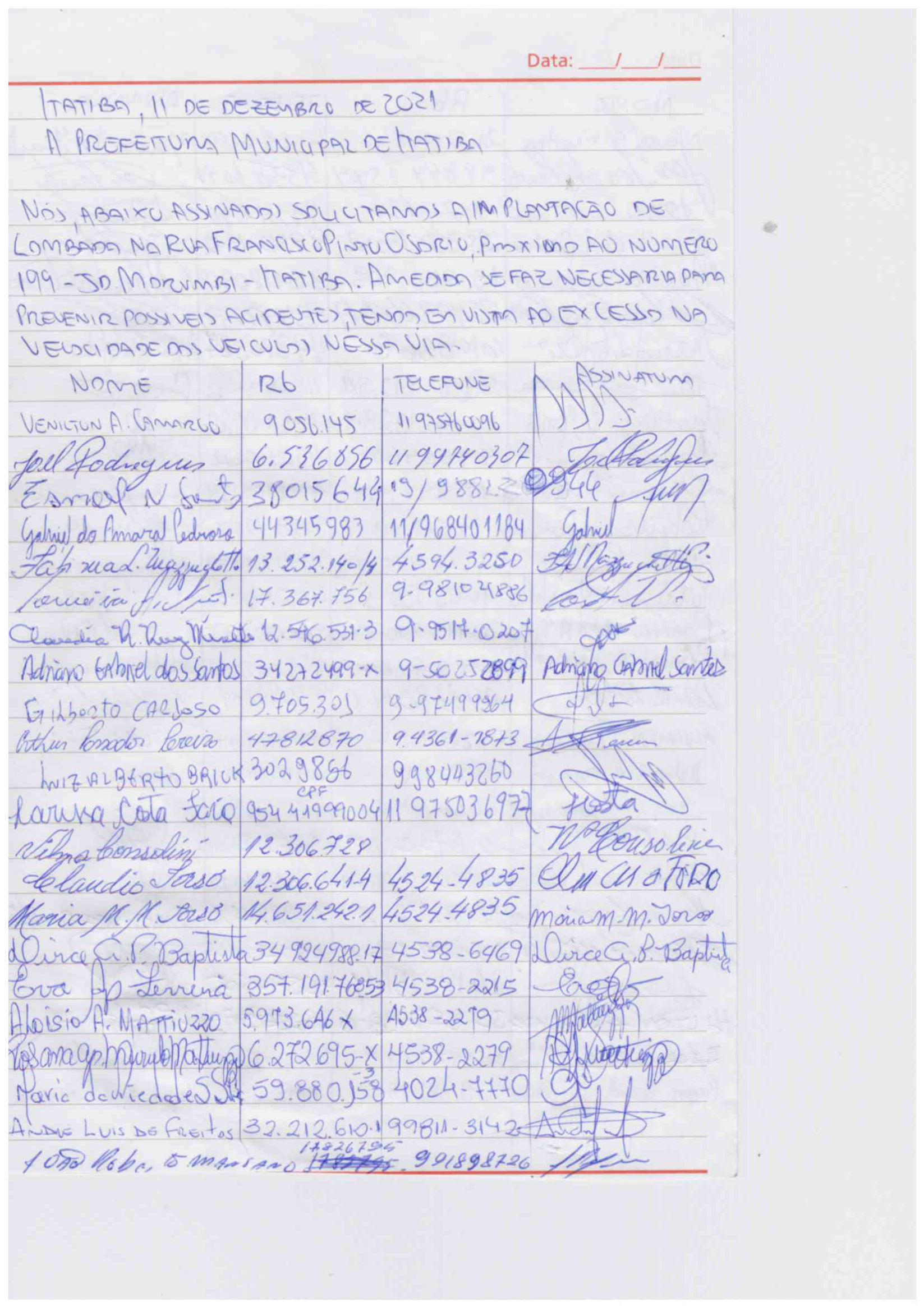 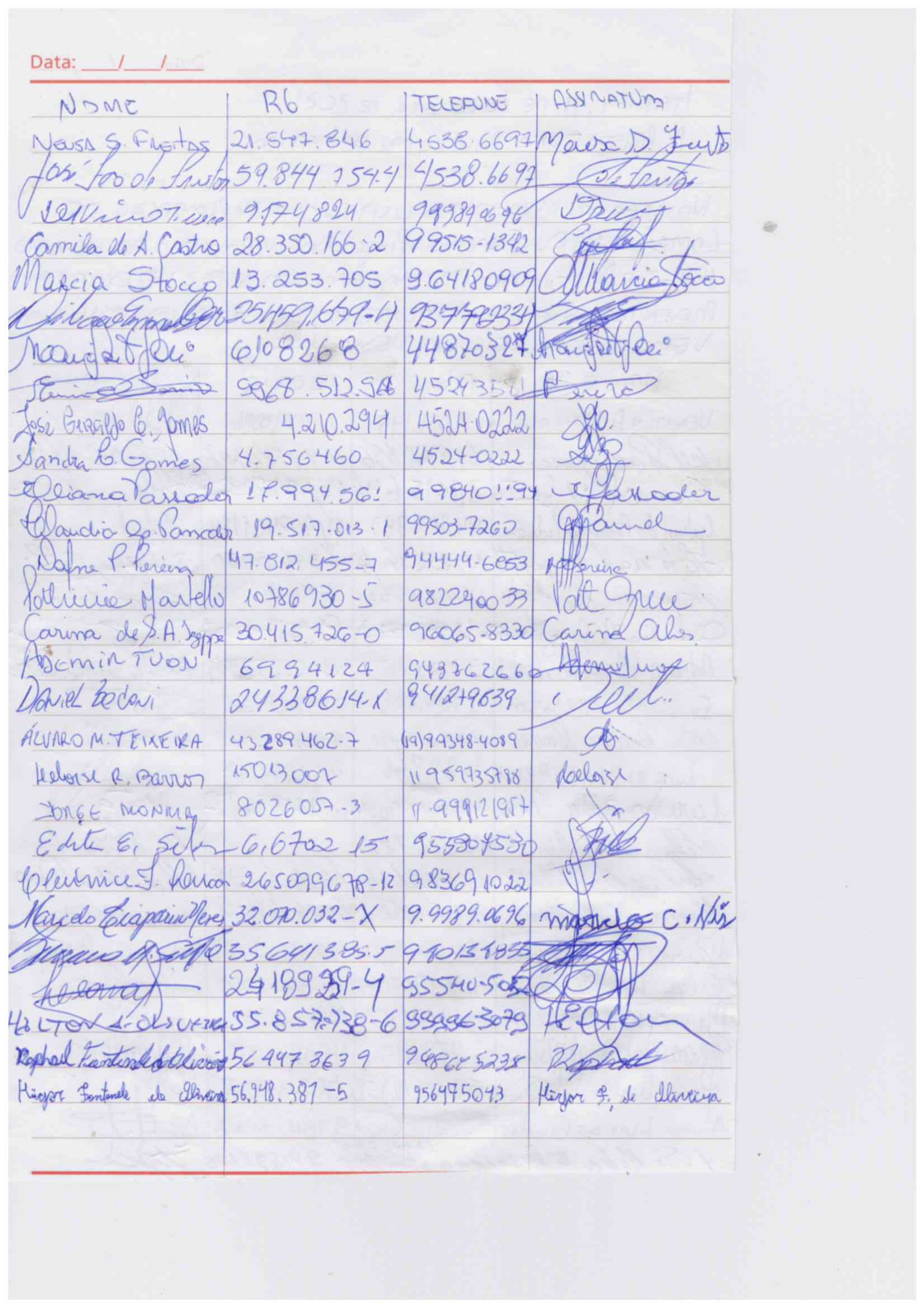 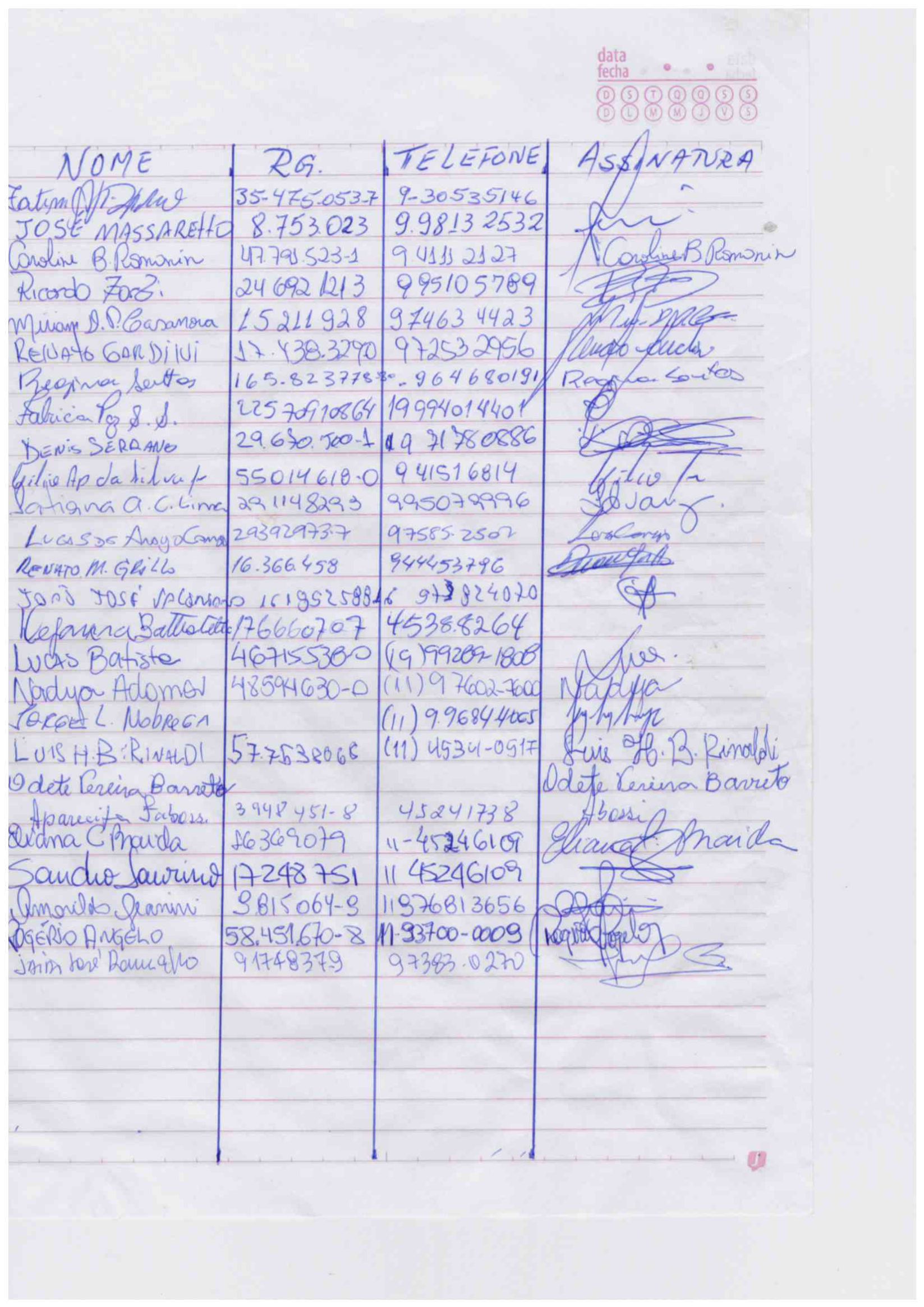 